Плакидова  Наташа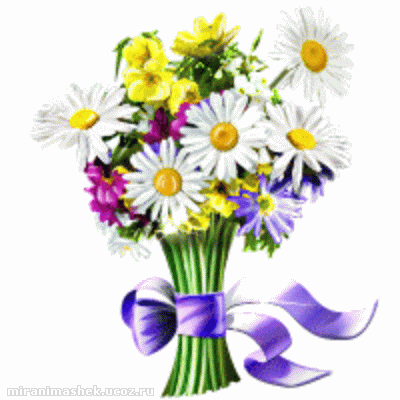 ПИКНИК    В деревне Петушки жили-были два брата – Саша и Сережа. Однажды мама собралась поехать в город по делам на целый день и наказала сыновьям хорошо себя вести, не хулиганить,  в лес одним не ходить. Мальчики все поняли, но только мама уехала, решили пойти в лес и устроить там пикник. Они взяли с собой воду, еду и вышли из дома.   Придя в лес, ребята набрели на поляну, где росли красивые цветы. Мальчики решили нарвать букет цветов и вечером подарить его маме. Они так и сделали. Получился большой и красивый букет.   Ребята пошли дальше. Долго шли они по лесу, устали и проголодались. Братья разожгли костер, достали еду и устроились рядом с костром. Так они сидели, пировали и отдыхали. Но время шло, мальчикам нужно было возвращаться обратно.    Саша и Сережа пошли домой. Но они забыли потушить костер, не убрали за собой мусор, который остался после пикника. Сорванные цветы завяли и стали некрасивыми, поэтому мальчики их не взяли домой, а просто выбросили.     Когда они вернулись, мама уже была дома. Ребята рассказали , где были и что делали. Мама отругала сыновей за непослушание и сказала, что  нужно срочно вернуться в лес, туда, где был разожжен костер, и  затушить его, чтобы не случился пожар. Вместе с мамой ребята побежали обратно в лес, нашли то место, где отдыхали и залили водой остатки костра. Потом они собрали в пакет весь мусор, который оставили после пикника на поляне.   Так мальчики исправили свои ошибки и спасли лес от пожара и загрязнения. Только сорванные цветы спасти уже не удалось. Вечером за ужином мама еще раз рассказала сыновьям  о том, как нужно вести себя в лесу, чтобы не навредить природе и экологии.   Человеку без природы прожить нельзя! Не губи природу, а то и себя погубишь!    Как прекрасна наша планета Земля! Как к природе относишься, так и она будет относиться к тебе!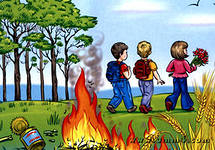     Дорожи природой!